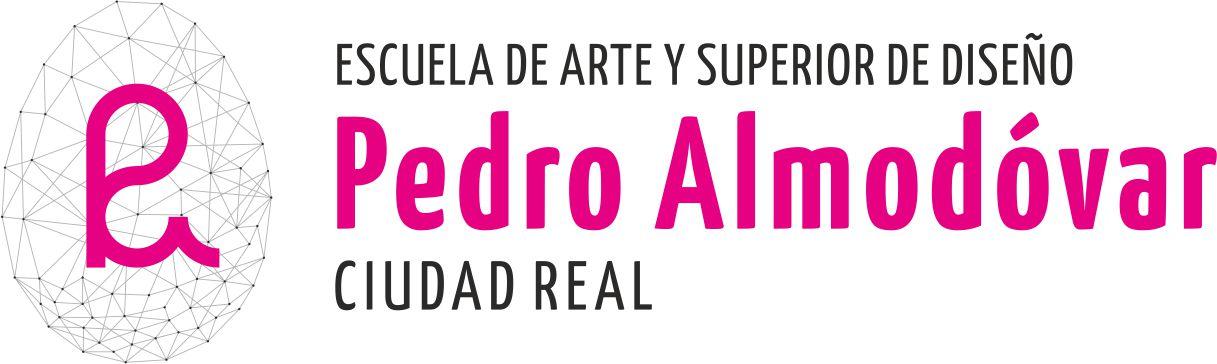 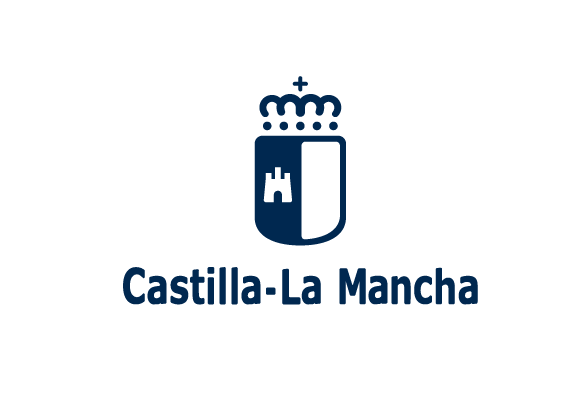 HORARIO DE CONTROL DE PRUEBAS ACCESO ENSEÑANZAS ARTÍSTICAS SUPERIORES DE DISEÑO GRÁFICO Y DISEÑO DE INTERIORES.CURSO 21-22 | SEPTIEMBRE 2021Los profesores recogerán el sobre con las pruebas  impresas en el despacho de dirección.Se comprobará el DNI del alumno antes de dar comienzo. Una vez terminadas las pruebas, se corrigen las pruebas apuntando la nota obtenida en el listado de alumn@s que se adjunta en el mismo sobre. Los sobres se volverán a dejar en el despacho de dirección. (Si está cerrado, por la puerta de secretaria).El tribunal se reunirá el día 13/09/2021 para poner calificaciones y publicarlas.TRIBUNALProfesorPRESIDENTESECRETARIOFrancisco José GálvezJose Luis León RubioVOCAL 1VOCAL 2Elena PobleteAmelia AriasPRUEBA ESPECÍFICAPROFESORESVIGILANTESFECHA Y HORAViernes 10 Septiembre(9 alum.)   AULAPROFESORESCORRECTORESDIBUJO ARTÍSTICO (DG-DI)ISABEL FERREROSuplente: Marisa Mota9:00 – 10:30008Lita MoraElena PobleteDIBUJO TÉCNICO(DG-DI)JESÚS ARENASSuplentes: Luis Manchado10:30 – 11:30210José Manuel SalgadoDESCANSO 30 min. 30 min. 30 min. 30 min.DISEÑO GRÁFICORUBEN CASCADOSuplentes: Felipe Montero12:00 - 13:00210Amelia AriasFrancisco Gálvez